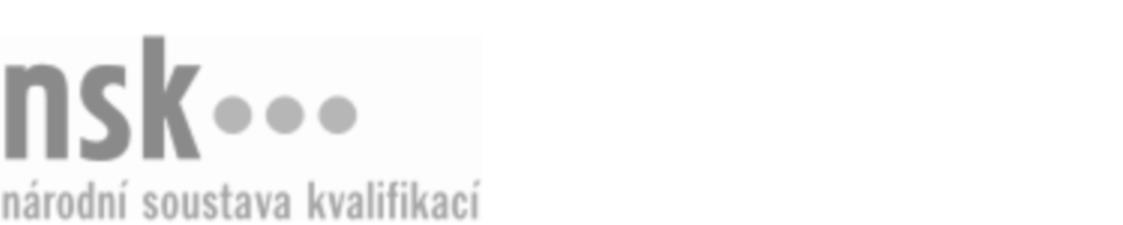 Kvalifikační standardKvalifikační standardKvalifikační standardKvalifikační standardKvalifikační standardKvalifikační standardKvalifikační standardKvalifikační standardLakýrník a natěrač (kód: 39-002-H) Lakýrník a natěrač (kód: 39-002-H) Lakýrník a natěrač (kód: 39-002-H) Lakýrník a natěrač (kód: 39-002-H) Lakýrník a natěrač (kód: 39-002-H) Lakýrník a natěrač (kód: 39-002-H) Lakýrník a natěrač (kód: 39-002-H) Autorizující orgán:Ministerstvo průmyslu a obchoduMinisterstvo průmyslu a obchoduMinisterstvo průmyslu a obchoduMinisterstvo průmyslu a obchoduMinisterstvo průmyslu a obchoduMinisterstvo průmyslu a obchoduMinisterstvo průmyslu a obchoduMinisterstvo průmyslu a obchoduMinisterstvo průmyslu a obchoduMinisterstvo průmyslu a obchoduMinisterstvo průmyslu a obchoduMinisterstvo průmyslu a obchoduSkupina oborů:Speciální a interdisciplinární obory (kód: 39)Speciální a interdisciplinární obory (kód: 39)Speciální a interdisciplinární obory (kód: 39)Speciální a interdisciplinární obory (kód: 39)Speciální a interdisciplinární obory (kód: 39)Speciální a interdisciplinární obory (kód: 39)Týká se povolání:Malíř, lakýrník a natěračMalíř, lakýrník a natěračMalíř, lakýrník a natěračMalíř, lakýrník a natěračMalíř, lakýrník a natěračMalíř, lakýrník a natěračMalíř, lakýrník a natěračMalíř, lakýrník a natěračMalíř, lakýrník a natěračMalíř, lakýrník a natěračMalíř, lakýrník a natěračMalíř, lakýrník a natěračKvalifikační úroveň NSK - EQF:333333Odborná způsobilostOdborná způsobilostOdborná způsobilostOdborná způsobilostOdborná způsobilostOdborná způsobilostOdborná způsobilostNázevNázevNázevNázevNázevÚroveňÚroveňOrientace v technické dokumentaci provádění a oprav lakýrnických a natěračských pracíOrientace v technické dokumentaci provádění a oprav lakýrnických a natěračských pracíOrientace v technické dokumentaci provádění a oprav lakýrnických a natěračských pracíOrientace v technické dokumentaci provádění a oprav lakýrnických a natěračských pracíOrientace v technické dokumentaci provádění a oprav lakýrnických a natěračských prací33Orientace v technologických postupech provádění a oprav nátěrů na kov, dřevo a jiné podkladyOrientace v technologických postupech provádění a oprav nátěrů na kov, dřevo a jiné podkladyOrientace v technologických postupech provádění a oprav nátěrů na kov, dřevo a jiné podkladyOrientace v technologických postupech provádění a oprav nátěrů na kov, dřevo a jiné podkladyOrientace v technologických postupech provádění a oprav nátěrů na kov, dřevo a jiné podklady33Návrh pracovních postupů provádění a oprav nátěrů na kov, dřevo a jiné podkladyNávrh pracovních postupů provádění a oprav nátěrů na kov, dřevo a jiné podkladyNávrh pracovních postupů provádění a oprav nátěrů na kov, dřevo a jiné podkladyNávrh pracovních postupů provádění a oprav nátěrů na kov, dřevo a jiné podkladyNávrh pracovních postupů provádění a oprav nátěrů na kov, dřevo a jiné podklady33Orientace v nátěrových hmotách a pomocných prostředcích pro lakýrnické a natěračské práceOrientace v nátěrových hmotách a pomocných prostředcích pro lakýrnické a natěračské práceOrientace v nátěrových hmotách a pomocných prostředcích pro lakýrnické a natěračské práceOrientace v nátěrových hmotách a pomocných prostředcích pro lakýrnické a natěračské práceOrientace v nátěrových hmotách a pomocných prostředcích pro lakýrnické a natěračské práce33Posuzování kvality materiálů dostupnými prostředkyPosuzování kvality materiálů dostupnými prostředkyPosuzování kvality materiálů dostupnými prostředkyPosuzování kvality materiálů dostupnými prostředkyPosuzování kvality materiálů dostupnými prostředky33Posuzování stavu podkladu před nanášením nátěrových hmot na kov, dřevo a jiné podklady, stanovení způsobu přípravy podkladuPosuzování stavu podkladu před nanášením nátěrových hmot na kov, dřevo a jiné podklady, stanovení způsobu přípravy podkladuPosuzování stavu podkladu před nanášením nátěrových hmot na kov, dřevo a jiné podklady, stanovení způsobu přípravy podkladuPosuzování stavu podkladu před nanášením nátěrových hmot na kov, dřevo a jiné podklady, stanovení způsobu přípravy podkladuPosuzování stavu podkladu před nanášením nátěrových hmot na kov, dřevo a jiné podklady, stanovení způsobu přípravy podkladu33Úpravy a dokončování lakovaných povrchů broušením a leštěnímÚpravy a dokončování lakovaných povrchů broušením a leštěnímÚpravy a dokončování lakovaných povrchů broušením a leštěnímÚpravy a dokončování lakovaných povrchů broušením a leštěnímÚpravy a dokončování lakovaných povrchů broušením a leštěním33Tmelení ploch a broušení tmelených plochTmelení ploch a broušení tmelených plochTmelení ploch a broušení tmelených plochTmelení ploch a broušení tmelených plochTmelení ploch a broušení tmelených ploch33Nanášení nátěrů štětcem, válečkem a stříkacím zařízenímNanášení nátěrů štětcem, válečkem a stříkacím zařízenímNanášení nátěrů štětcem, válečkem a stříkacím zařízenímNanášení nátěrů štětcem, válečkem a stříkacím zařízenímNanášení nátěrů štětcem, válečkem a stříkacím zařízením33Příprava podkladu před nanášením nátěrových hmot na kov, dřevo a jiné podkladyPříprava podkladu před nanášením nátěrových hmot na kov, dřevo a jiné podkladyPříprava podkladu před nanášením nátěrových hmot na kov, dřevo a jiné podkladyPříprava podkladu před nanášením nátěrových hmot na kov, dřevo a jiné podkladyPříprava podkladu před nanášením nátěrových hmot na kov, dřevo a jiné podklady33Provádění lakýrnických linkrustProvádění lakýrnických linkrustProvádění lakýrnických linkrustProvádění lakýrnických linkrustProvádění lakýrnických linkrust33Provádění a opravy nátěrů na kov, dřevo a jiné podkladyProvádění a opravy nátěrů na kov, dřevo a jiné podkladyProvádění a opravy nátěrů na kov, dřevo a jiné podkladyProvádění a opravy nátěrů na kov, dřevo a jiné podkladyProvádění a opravy nátěrů na kov, dřevo a jiné podklady33Zhotovování jednoduchých nápisů, emblémů a dekorativních vzorůZhotovování jednoduchých nápisů, emblémů a dekorativních vzorůZhotovování jednoduchých nápisů, emblémů a dekorativních vzorůZhotovování jednoduchých nápisů, emblémů a dekorativních vzorůZhotovování jednoduchých nápisů, emblémů a dekorativních vzorů33Napodobování (fládrování) druhů dřev včetně patinováníNapodobování (fládrování) druhů dřev včetně patinováníNapodobování (fládrování) druhů dřev včetně patinováníNapodobování (fládrování) druhů dřev včetně patinováníNapodobování (fládrování) druhů dřev včetně patinování33Příprava nátěrových hmotPříprava nátěrových hmotPříprava nátěrových hmotPříprava nátěrových hmotPříprava nátěrových hmot33Příprava, používání, ošetřování a údržba nářadí, zařízení a pracovních pomůcekPříprava, používání, ošetřování a údržba nářadí, zařízení a pracovních pomůcekPříprava, používání, ošetřování a údržba nářadí, zařízení a pracovních pomůcekPříprava, používání, ošetřování a údržba nářadí, zařízení a pracovních pomůcekPříprava, používání, ošetřování a údržba nářadí, zařízení a pracovních pomůcek22Obsluha, seřízení a údržba zařízení na nanášení nátěrových hmot stříkánímObsluha, seřízení a údržba zařízení na nanášení nátěrových hmot stříkánímObsluha, seřízení a údržba zařízení na nanášení nátěrových hmot stříkánímObsluha, seřízení a údržba zařízení na nanášení nátěrových hmot stříkánímObsluha, seřízení a údržba zařízení na nanášení nátěrových hmot stříkáním33Návrh barevného řešení lakovaných a natíraných předmětůNávrh barevného řešení lakovaných a natíraných předmětůNávrh barevného řešení lakovaných a natíraných předmětůNávrh barevného řešení lakovaných a natíraných předmětůNávrh barevného řešení lakovaných a natíraných předmětů33Výpočet množství nátěrů, spotřeby materiálů a zpracování položkového rozpočtuVýpočet množství nátěrů, spotřeby materiálů a zpracování položkového rozpočtuVýpočet množství nátěrů, spotřeby materiálů a zpracování položkového rozpočtuVýpočet množství nátěrů, spotřeby materiálů a zpracování položkového rozpočtuVýpočet množství nátěrů, spotřeby materiálů a zpracování položkového rozpočtu33Zabezpečení pracoviště z hlediska bezpečnosti a ochrany zdraví při práci, hygieny práce a požární ochranyZabezpečení pracoviště z hlediska bezpečnosti a ochrany zdraví při práci, hygieny práce a požární ochranyZabezpečení pracoviště z hlediska bezpečnosti a ochrany zdraví při práci, hygieny práce a požární ochranyZabezpečení pracoviště z hlediska bezpečnosti a ochrany zdraví při práci, hygieny práce a požární ochranyZabezpečení pracoviště z hlediska bezpečnosti a ochrany zdraví při práci, hygieny práce a požární ochrany33Nakládání s odpadyNakládání s odpadyNakládání s odpadyNakládání s odpadyNakládání s odpady22Lakýrník a natěrač,  29.03.2024 6:49:49Lakýrník a natěrač,  29.03.2024 6:49:49Lakýrník a natěrač,  29.03.2024 6:49:49Lakýrník a natěrač,  29.03.2024 6:49:49Strana 1 z 2Strana 1 z 2Kvalifikační standardKvalifikační standardKvalifikační standardKvalifikační standardKvalifikační standardKvalifikační standardKvalifikační standardKvalifikační standardPlatnost standarduPlatnost standarduPlatnost standarduPlatnost standarduPlatnost standarduPlatnost standarduPlatnost standarduStandard je platný od: 06.02.2009Standard je platný od: 06.02.2009Standard je platný od: 06.02.2009Standard je platný od: 06.02.2009Standard je platný od: 06.02.2009Standard je platný od: 06.02.2009Standard je platný od: 06.02.2009Lakýrník a natěrač,  29.03.2024 6:49:49Lakýrník a natěrač,  29.03.2024 6:49:49Lakýrník a natěrač,  29.03.2024 6:49:49Lakýrník a natěrač,  29.03.2024 6:49:49Strana 2 z 2Strana 2 z 2